Catering Wielkanocny 2023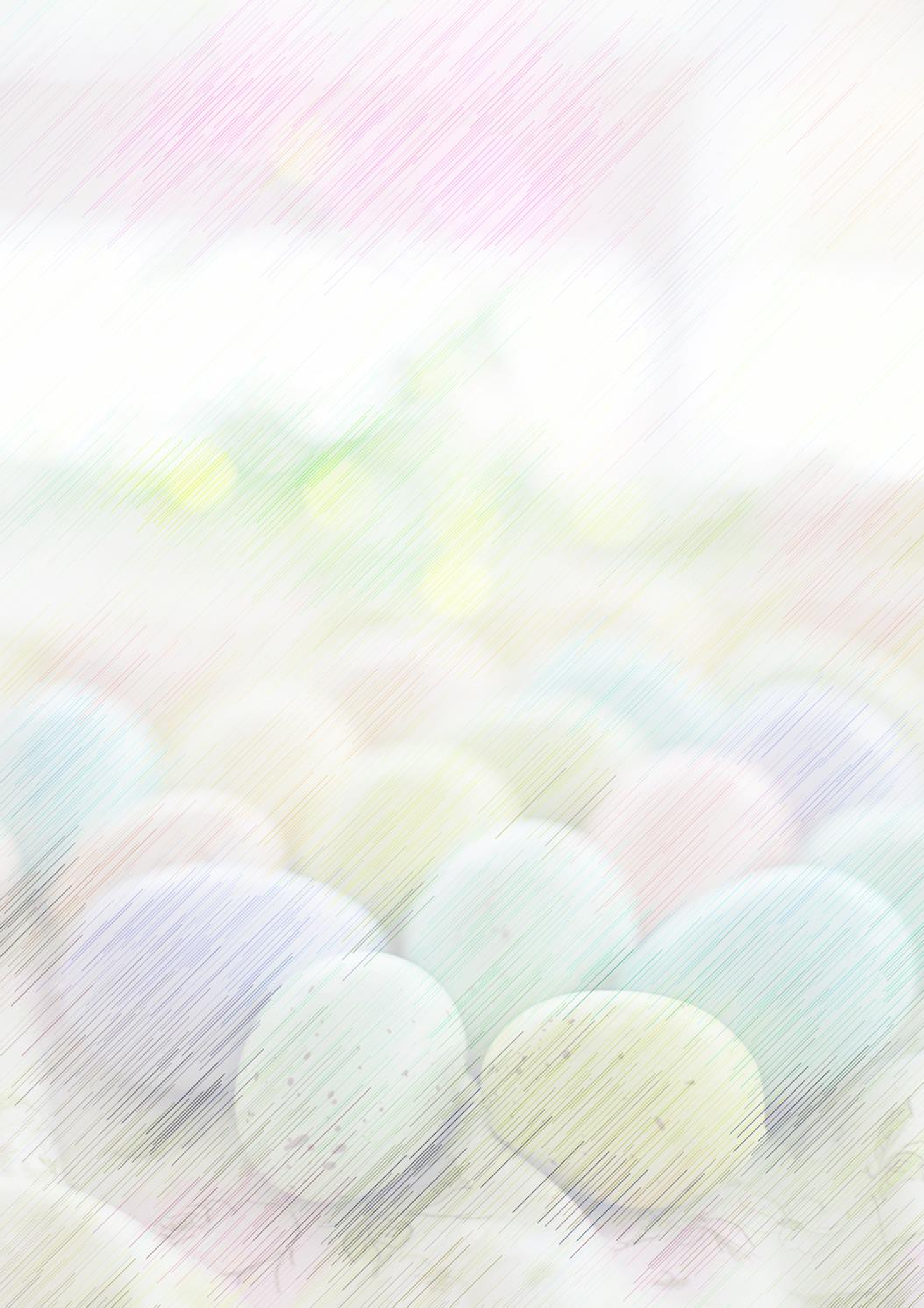 Przygotowaliśmy dla Państwa ofertę cateringu wielkanocnego, by móc do woli cieszyć się atmosferą tych niezwykłych Świąt.Proponujemy zimne przekąski, dania gorące oraz słodkości.Zamówienia można składać:telefonicznie pod numerem telefonu 533 893 303 lub 12 346 49 63mailowo pod adresem catering@krak-food.plDostawa zamówień będzie odbywać się w następujących dniach:07.04.2022 r. w godzinach od 16:00-23:0008.04.2022 r. w godzinach od 8:00-14:00Istnieje również możliwość odbioru osobistego w naszym Bistro przy ul. Św. Filipa 6 w Krakowie.*zamówienia przyjmujemy do 03.04.2023 r.minimalna kwota zamówienia to 100 zł*przy zamówieniu powyżej 300 zł dowóz gratis*przy zamówieniu poniżej 300 zł kwota dojazdu będzie ustalana indywidualnieCOŚ NA ZIMNO (min. 400 g)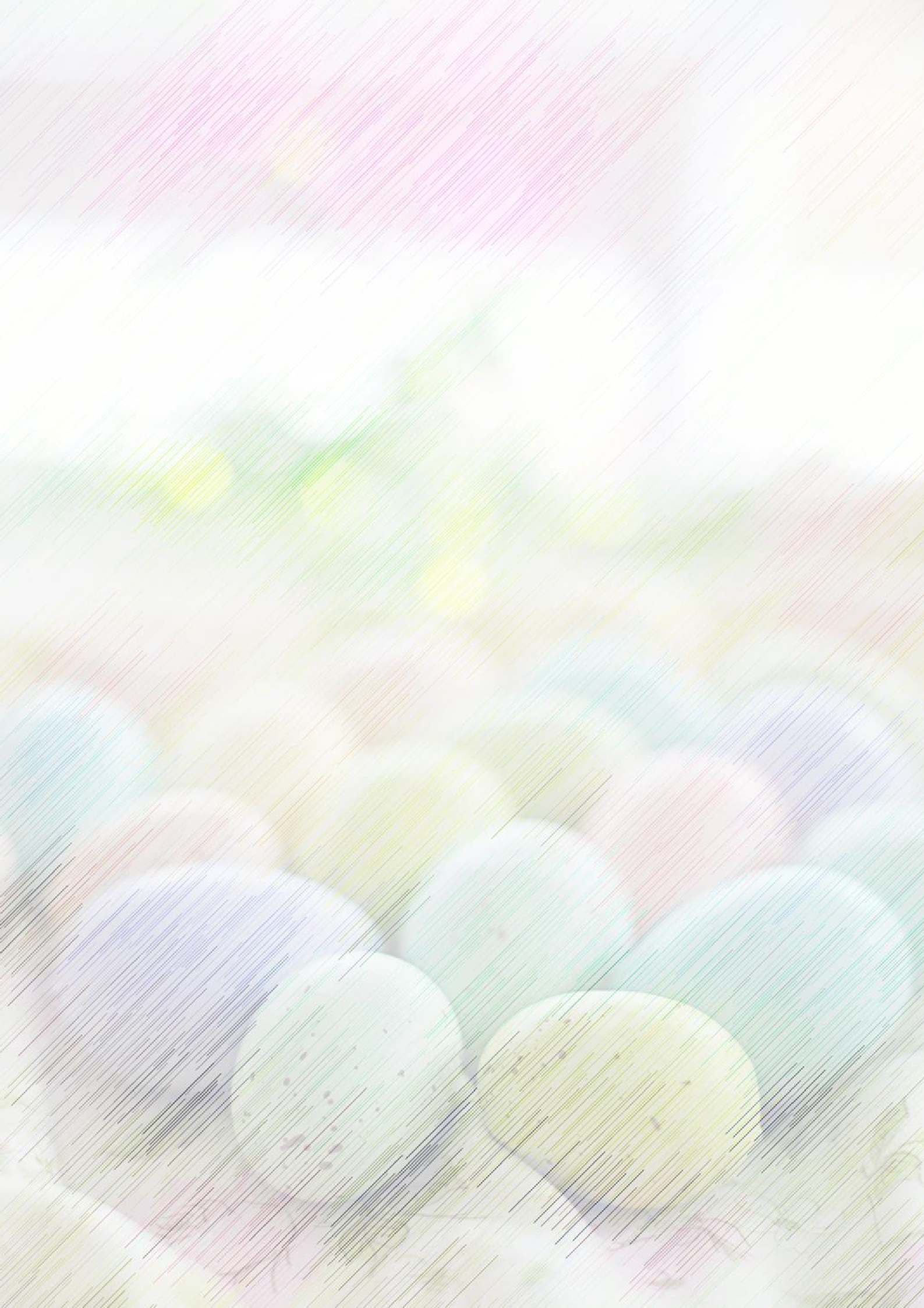 Galantyny drobiowo wieprzowe (roladki mięsne)	18,00 zł/200 gSchab ze śliwką i majerankiem	20,00 zł/200 gPieczona karkówka	19,00 zł/200 gŚwiąteczny pasztet	17,00 zł/300 gSOSY DO MIĘS (min. 100 g)Sos tatarski………………………………………………………………..10,00 zł/200 gSos chrzanowy……………………………………………………………10,00 zł/200 gSos żurawinowy	9,00 zł/200 gPOŁÓWKI JAJEK FASZEROWANYCH (min. 10 sztuk)ze szczypiorkiem………………………………………………………4,00 zł/połówkaz chrzanem………………………………………………………………4,00 zł/połówkaz łososiem ……………………………………………………………….4,50 zł/połówkaz pieczarkami ………………………………………………………….4,00 zł/połówkaSAŁATKI (min. 200 g)Tradycyjna sałatka jarzynowa……………………………………15,00 zł/200 gZ chrzanem, kurczakiem i jajkami……………………………….15,00 zł/200 gŚledziowa………………………………………………….15,00 zł/200 gZ wędzoną makrelą…………………………………………………….16,00 zł/200 gDANIA CIEPŁE:ZUPY (min. 1 l)Żurek świąteczny z chrzanem i białą kiełbasą	45,00 zł/1lKrem chrzanowy z ziemniaczaną słomką	40,00 zł/ 1lKrem z pieczonych buraków z prażonymi ziarnami	40,00 zł/ 1lDANIA MIĘSNE:Polędwiczka wieprzowa w sosie śliwkowym	35,00 zł/1p.Połówka kaczki z sosem z czarnej porzeczki	55,00 zł/1p.Pierś z kurczaka z sosem orzechowym	30,00 zł/1p.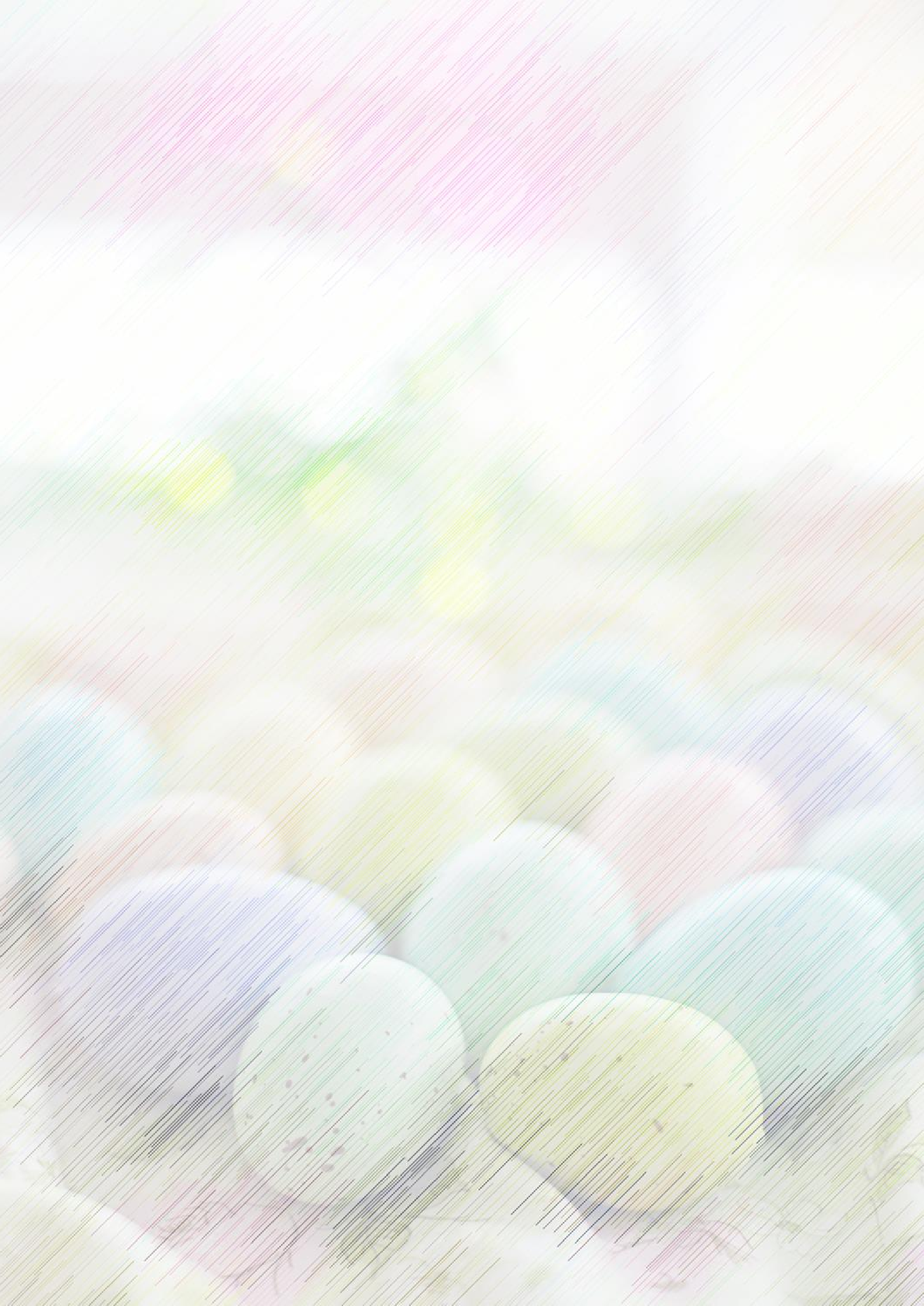 Policzki wołowe duszone w czerwonym winie	43,00 zł/1p.DANIA Z RYB:Filet z sandacza z sosem kurkowym	49,00 zł/1p.Łosoś w sosie cytrynowo-szafranowym	49,00 zł/1p.Morszczuk Kapski w plastrach cukinii z sosem z czerwonego pieprzu………………………………........37,00 zł/1p.DODATKI:Gratin ziemniaczane (zapiekanka)	10,00 zł/1p.Kluski śląskie…………………………………………………12,00 zł/1p.Buraczki duszone ze śmietaną	8,00 zł/1p.Ćwikła z chrzanem	8,00 zł/1p.Strudel ziemniaczany…………………………………………………….10,00 zł/1p.SŁODKOŚCI (min. 1 kg danego rodzaju)Mazurek	40,00 zł/szt. (ok.0,5-0,6 kg)Sernik domowy	45,00 zł/1kgSzarlotka z kruszonką	45,00 zł/1kgKrólewiec	45,00 zł/1kgKawowo-Daktylowe	…….65,00 zł/ (ok. 1kg)Zapraszamy do skorzystania z naszej oferty!